UNIVERSIDADE FEDERAL DE SANTA MARIA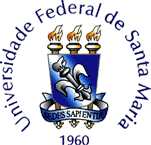 CENTRO DE CIÊNCIAS NATURAIS E EXATAS                                 Termo de responsabilidade de uso do espaço de convivência do CCNEO espaço de convivência do CCNE tem utilização destinada exclusivamente para uso em eventos relacionados à Comunidade Acadêmica do CCNE.Ao fazer a reserva do espaço, o Servidor do CCNE solicitante se compromete a:Estar presente no evento;Responsabilizar-se pelos danos materiais que, eventualmente, ocorrerem ou forem causados pelo usuários;Manter os móveis e eletrodomésticos no local disposto;Devolver as chaves após o final do evento;Informar no momento de devolução da chave, qualquer dano ou ocorrência durante a utilização do mesmo;Comunicar a secretaria da Direção do CCNE sobre o cancelamento ou desistência do uso;Zelar pela limpeza e conservação do local;Destinar corretamente todos os resíduos recicláveis gerados nos eventos comemorativos, ou seja, papel/papelão, plástico, vidro e demais;Embalar os resíduos em sacos plásticos ou em caixas de papel bem fechados para posterior destinação;.O servidor do CCNE solicitante declara estar ciente que:– é proibida a permanência de usuários em número superior à lotação máxima de 30 pessoas;– é proibida a comercialização de bebidas e comidas no local;– é vedada a cobrança de ingressos para o evento;– O CCNE não se responsabiliza pela perda ou dano a objetos pessoais dos participantes do evento;– a infração do solicitante a qualquer das disposições pactuadas dará a Direção do CCNE o direito de suspender futuros agendamentos ao infrator ou ao grupo de convidados, além de ser ressarcido eventuais danos a bens materiais verificados pela Direção do Centro.– os pedidos não preenchidos na íntegra serão indeferidos pela Direção do Centro;– casos omissos na aplicação das regras serão resolvidos pela Direção do Centro.      3. Observações:3.1 – as informações prestadas neste documentos são de inteira responsabilidade do servidor do CCNE responsável pela reserva. Inconsistências das informações prestadas com o evento efetivamente realizados poderão acarretar Processo Administrativo Disciplinar;3.2 – As regras de utilização foram aprovadas na Sessão n. ..... de .. de ..... de 2018 do Conselho do Centro de Ciências Naturais e Exatas.Assinatura do servidor solicitante: _________________________________________Data: ____/____/_____Autorização Direção CCNE : (   ) deferido     (   )  indeferidoAutorizado por: __________________________________Servidor do CCNE responsável pela reserva: ________________________________Siape: _______________ Subunidade de lotação no CCNE: ________________Telefones de contato do Servidor : ramal __________ Celular : __________Servidor estará presente no evento: ( ) sim   ( ) não * A presença ao evento do servidor do CCNE solicitante é requisito para a reserva.Data do evento : ____/____/_____  Horário de ínicio e previsão de término : ____________________________*horário máximo permitido: vinte e três horas (23:00)Descrição do evento: ________________________________________________________________Estimativa de público : ________   Festa de turma (  )sim   (  ) não Curso: ________*lotação máxima: 30 pessoas